BSA ERASMUS programmas koordinatoreiV.PetļakPIETEIKUMA ANKETA Nr. _________ERASMUS  STUDENTU  MOBILITĀTEILūdzu izskatīt iespēju piedalīties Erasmus mobilitātes programmā.Studenta paraksts: ________________________________________PiekrītuProgrammas direktora paraksts: _____________________________Vārds, uzvārdsPilsonībaPersonas kodsISICKontakta tālrunis; e-mailAdrese (iela, pilsēta, pasta indekss)Programmas nosaukumsKurssMobilitātes laika periods20__./20__. m.g. rudens semestris 20__./20__. m.g. pavasara semestris20__./20__. m.g. divi semestriPrecīzs mobilitātes sākuma un beiguma datums:Augstskola, kurā vēlaties mācīties (ja zināms)Iepriekš esmu/neesmu piedalījies/jusiesErasmus mobilitātē(Ja esi, tad kādā valstī un universitātē? Cik reizes?)Konta numurs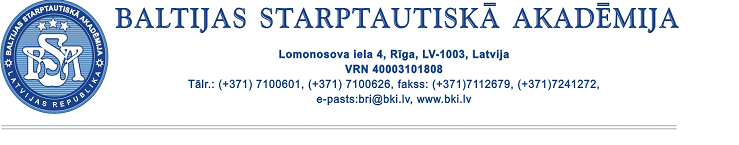 